						Sample Press Release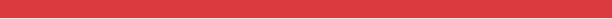 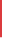 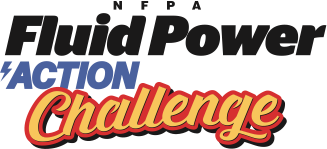 	        					After EventUse Your School or Company LetterheadFOR IMMEDIATE RELEASE:Contact:	<Insert your contact information>			Middle School Students learn about fluid power at <insert your organization’s name> NFPA Fluid Power Action ChallengeCity, State – Date — <insert your organization’s name> held an NFPA Fluid Power Action Challenge on <insert date>. At the event, <insert number> middle school students competed to solve a fluid power challenge by designing and constructing a mechanism that used fluid power technology. Participating schools included:<insert schools>
<insert winning teams>At a workshop on <insert date>, the students were given the assignment of designing and constructing a fluid power mechanism to perform a defined task. The mechanisms were required to use fluid power (hydraulics and pneumatics) to pick up weighted objects, and then place them on a platform for various point totals.After working for four weeks, the teams came together again to compete against each other in a two-minute competition. Engineers from area companies served as judges, who graded the teams and presented awards in five categories—Overall Champion, Design Champion, Teamwork Champion, Portfolio Champion and Team Challenge Champion. “We learned that it is fun to design and build things and to work as a team,” said one student after the competition.The program is designed to introduce students, and their teachers, to the world of engineering and careers in fluid power. Through Action Challenge events, the National Fluid Power Association (NFPA) hopes to foster awareness and involvement of middle school students, helping them understand fluid power’s potential as a technology and realize the options of fluid power as a career path. ###<Insert your organization’s name> thanks the following organizations for their sponsorship of the NFPA Fluid Power Action Challenge:<Insert sponsors’ names>To learn more about the NFPA Fluid Power Action Challenge, please contact NFPA at (414) 778-3344 or workforce@nfpa.com.NFPA provides a forum for the fluid power industry’s channel partners—manufacturers, suppliers, distributors, customers and educators. Its 330+ U.S. and multinational members work cooperatively in advancing hydraulic and pneumatic technology through the association’s many programs and initiatives.###